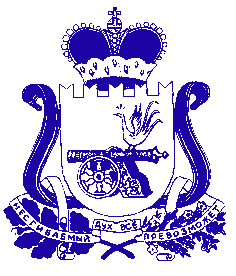 АДМИНИСТРАЦИЯ МУНИЦИПАЛЬНОГО ОБРАЗОВАНИЯ «ДЕМИДОВСКИЙ РАЙОН» СМОЛЕНСКОЙ ОБЛАСТИПОСТАНОВЛЕНИЕот 19.02.2020 № 138О внесении изменения в постановлениеАдминистрации муниципального образования«Демидовский район» Смоленской области№ 488 от 06.09.2019 «Об утверждении  проектов межевания   территорий земельных  участков под многоквартирными жилыми домами»     По итогам публичных слушаний «Об утверждении проектов межевания территорий земельных участков под многоквартирными жилыми домами», руководствуясь статьями 45 и 46 Градостроительного кодекса Российской Федерации, Администрация муниципального образования «Демидовский район» Смоленской области,  Администрация муниципального образования «Демидовский район» Смоленской области ПОСТАНОВЛЯЕТ:1. Внести изменение в постановление Администрации муниципального образования «Демидовский район» Смоленской области № 488 от 06.09.2019 «Об утверждении проектов межевания территорий земельных участков под многоквартирными жилыми домами»  изложив пункт 1 в новой редакции:«1. Утвердить проекты межевания территорий земельных участков под многоквартирными жилыми домами из земель населенных пунктов, расположенных по адресам:1.1. Российская Федерация, Смоленская область, Демидовский район, Демидовское городское поселение, г. Демидов, ул. Гуреевская, 166, площадью 1530 кв. м, территориальная зона Ж.1 -  зона застройки индивидуальными жилыми домами; 1.2. Российская Федерация, Смоленская область, Демидовский район, Демидовское городское поселение, г. Демидов, ул. Коммунистическая, 21, площадью 855 кв.м, территориальная зона Ж.2 - зона застройки малоэтажными жилыми домами; 1.3. Российская Федерация, Смоленская область, Демидовский район, Демидовское городское поселение, г. Демидов, ул. Коммунистическая,  27, площадью 2000 кв.м, территориальная зона Ж.2 - зона застройки малоэтажными жилыми домами; 1.4. Российская Федерация, Смоленская область, Демидовский район, Демидовское городское поселение, г. Демидов, ул. Кооперативная,  2, площадью 1700 кв.м, территориальная зона Ж.2 - зона застройки малоэтажными жилыми домами;1.5. Российская Федерация, Смоленская область, Демидовский район, Демидовское городское поселение, г. Демидов, ул. Руднянская, 63, площадью 1500 кв.м, территориальная зона О.2- зона застройки размещения объектов социального и коммунально-бытового назначения;1.6. Российская Федерация, Смоленская область, Демидовский район, Демидовское городское поселение, г. Демидов, ул. Садовая, 3, площадью 1415 кв.м, территориальная зона Ж.2 - зона застройки малоэтажными жилыми домами;1.7. Российская Федерация, Смоленская область, Демидовский район, Демидовское городское поселение, г. Демидов, ул. Фрадкова,  10, площадью 1370 кв. м, территориальная зона Ж.2- зона застройки малоэтажными жилыми домами;1.8. Российская Федерация, Смоленская область, Демидовский район, Демидовское городское поселение, г. Демидов, ул. Фрадкова,  19, площадью 1500 кв.м, территориальная зона Ж.2- зона застройки малоэтажными жилыми домами;1.9. Российская Федерация, Смоленская область, Демидовский район, Демидовское городское поселение, г. Демидов, ул. Фрадкова, 21, площадью 1470 кв.м, территориальная зона Ж.2- зона застройки малоэтажными жилыми домами;1.10. Российская Федерация, Смоленская область, Демидовский район, Демидовское городское поселение, г. Демидов, ул. Хренова,  16А, площадью 1630 кв.м; территориальная зона О.2- зона застройки размещения объектов социального и коммунально-бытового назначения;1.11. Российская Федерация, Смоленская область, Демидовский район, Демидовское городское поселение, г. Демидов, ул. Хренова, 20, площадью 1660 кв.м. территориальная зона О.2- зона застройки размещения объектов социального и коммунально-бытового назначения».  2. Постановление Администрации муниципального образования «Демидовский район» Смоленской области «Об утверждении проектов межевания территорий земельных участков под многоквартирными жилыми домами» от 22.07.2019 № 407, признать утратившим силу.3. Настоящее постановление  опубликовать в газете «Поречанка» и разместить на официальном сайте Администрации муниципального образования «Демидовский район» Смоленской области в информационно-телекоммуникационной сети «Интернет».Глава  муниципального образования «Демидовский район» Смоленской области	   	                            А.Ф. Семенов